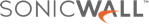 EMAIL COPY DECK[Subject line options | 30 - 50 characters]SonicWall Earns 5th ICSA Perfect Score	[Pre-header | 50 characters]5 Times Flawless: SonicWall Leads in ATD[Headline | 60 characters] Capture ATP Captures Its Fifth Perfect ICSA Score[CTA button 1 (header image with CTA) - 2 or 3 short words - Title Case] Read more[Subhead | 80 characters]100% threat detection and no false positives — for five quarters and counting.[Body approximately | 450 characters] Submitting a product for independent testing is not a choice every cybersecurity vendor will make. Of those that do, how many can show results confirming they haven’t missed a single threat since 2020? This means that, over 160 days of testing … 6,719 total tests … 3,131 new and little-known threats … 3,588 innocuous applications … SonicWall performed perfectly each and every time.To find out how SonicWall Capture ATP is outperforming the competition, download the infographic/solution brief[CTA button 1 (header image with CTA) - 2 or 3 short words - Title Case] Download now[CTA 2 – no button]More insights<<https://www.sonicwall.com/products/product-certifications/icsa-labs/advanced-threat-defense/>> for you — Blogs, Video, Infographic and more!